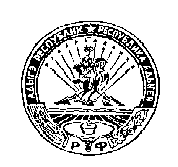 	РЕСПУБЛИКА АДЫГЕЯ                                                                 АДЫГЭ РЕСПУБЛИК         КОШЕХАБЛЬСКИЙ РАЙОН                                                              КОЩХЬАБЛЭ РАЙОН                АДМИНИСТРАЦИЯ                                                         МУНИЦИПАЛЬНЭ ОБРАЗОВАНИЕУМУНИЦИПАЛЬНОГО ОБРАЗОВАНИЯ                                      «БЛЭЩЭПСЫНЭ КЪОДЖЭ ПСЭУП1»«БЛЕЧЕПСИНСКОЕ СЕЛЬСКОЕ ПОСЕЛЕНИЕ»                                  ИАДМИНИСТРАЦИЕ            385431, а. Блечепсин, ул. Ленина, 37                                                                      385431, къ. Блащэпсынэ, Лениным иур., 37       тел. (989) 126-23-03, факс (87770) 9-94-30                                                                    тел. (989) 126-23-03, факс (87770) 9-94-30                 E-mail: blechamo@mail.ru                                                                                                E-mail: blechamo@mail.ruПОСТАНОВЛЕНИЕ24.03.2016г.                                        №45                               а.БлечепсинО КОМИССИИ ПО МУНИЦИПАЛЬНОМУ ЗЕМЕЛЬНОМУ КОНТРОЛЮВ соответствии со ст. 72 Земельного кодекса РФ, ст. 23 Градостроительного кодекса РФ, Уставом муниципального образования «Блечепсинское сельское поселение», договорами аренды земельных участков заключаемых и необходимостью контроля за использованием земель, находящихся в административных границах муниципального образования «Блечепсинское сельское поселение»                                            Постановляю:1. Утвердить состав Комиссии по муниципальному земельному контролю (приложение N 1).2. Утвердить положение о работе Комиссии по муниципальному земельному контролю (приложение N 2).Глава администрацииМО «Блечепсинское сельское поселение»                                       Ю.М.ШовгеновСОСТАВКомиссии по земельному контролю  АМО "Блечепсинское сельское поселение"Хатков Р.Г.  -   заместитель главы администрации МО «Блечепсинское сельское поселение»,    председатель комиссии;Шишев М.Т. – депутат СНД МО «Блечепсинское сельское поселение», заместитель председателя;Хакунова М.А. – специалист 1категории поселения, секретарь комиссии;Члены комиссии:Шиков К.А. – депутат СНД МО «Блечепсинское сельское поселение»;Воитлева М.А.    -   специалист 1категории МО «Блечепсинское сельское поселение»;ПОЛОЖЕНИЕО КОМИССИИ ПО МУНИЦИПАЛЬНОМУ ЗЕМЕЛЬНОМУ КОНТРОЛЮI. Общие положения1. Настоящее положение устанавливает порядок деятельности комиссии при проведении муниципального земельного контроля за использованием земель в административных границах муниципального образования "Блечепсинское сельское поселение" (далее -  муниципальный контроль).2. Комиссия для проведения муниципального контроля создается постановлением главы муниципального образования "Блечепсинское сельское поселение".II. Цель, задачи и функции комиссииЦелью создания Комиссии является проведение муниципального земельного контроля.Основными задачами и функциями комиссии являются:- контроль за целевым использованием земель в административных границах муниципального образования "Блечепсинское сельское поселение";- контроль за качеством обработки земель сельскохозяйственного назначения, расположенных в административных границах муниципального образования;- повышение рациональности использования и охраны земель.III. Организация, права и обязанности Комиссии1. Комиссия состоит из 5 человек: председателя, заместителя председателя, секретаря комиссии и 2-х членов комиссии. Дополнительно в состав комиссии могут быть включены представители органов власти, органов местного самоуправления предприятий, учреждений и общественности.2. Комиссия осуществляет свою деятельность на основании Земельного кодекса Российской Федерации, иных нормативных правовых актов и настоящего положения.3. Комиссия собирается председателем Комиссии.4. Деятельность Комиссии при проведении муниципального земельного контроля оформляется протоколом. Протоколы Комиссии хранятся у председателя Комиссии.5. В случае выявления нарушений земельного законодательства Комиссией составляется протокол и выносится предписание нарушителю о незамедлительном устранении допускаемых нарушений.6. В случае невыполнения требования, указанных в предписании, в установленный срок материалы о выявленных нарушениях направляются в соответствующие органы для решения вопроса о привлечении виновных лиц к ответственности.7. Права и обязанности Комиссии:- осуществляет муниципальный земельный контроль в соответствии со своей компетенцией;- организует проверку  качественного состояния земель и функционального зонирования  поселения;- принимает меры к устранению нарушений земельного законодательства;- участвует в подготовке нормативных и законодательных актов, касающихся использования и охраны земель;- информирует население о состоянии земельного фонда, эффективности его использования и принимаемых мерах по охране земель;- участвует в согласовании градостроительной и землеустроительной документации, в работе комиссий по приемке мелиорированных, некультивированных и других земель, на которых проведены мероприятия по улучшению их качественного состояния, а также объектов, сооруженных в целях охраны земель;- следит за своевременным возвратом земель, предоставленных во временное владение и (или) пользование;- составляет протоколы о нарушениях земельного законодательства;- имеет право беспрепятственно посещать предприятия, организации и учреждения, обследовать земельные участки, находящиеся в собственности, владении и (или) пользовании;- имеет право давать лицам, допустившим нарушения земельного законодательства, обязательные для исполнения предписания об устранении допущенных нарушений.IV. Обжалование действий комиссииПредписание (решение) комиссии может быть обжаловано главой администрации муниципального образования "Блечепсинское сельское поселение" либо в судебном порядке.V. Заключительные положенияДополнения и изменения в деятельности Комиссии, а также ее ликвидация производятся постановлением главы администрации муниципального образования "Блечепсинское сельское поселение»".Приложение №1                 Постановлением главы МО «Блечепсинское сельское поселение»         от «___» ______ 2016г. № ______Приложение №2                 Постановлением главы  МО «Блечепсинское сельское поселение»         от «___» ______ 2016г. № _